Topic:The Periodic TableLearning Target: 1.4Date: February 4thEssential Question: What information can be found in a “square” on the periodic table?Essential Question: What information can be found in a “square” on the periodic table?Student Questions:Notes:Atomic Number = the number of protons an atom contains.Atomic Mass = the average mass of all known isotopes for a given element.Chemical Symbol = the abbreviation for a chemical name.Chemical Name = the name of the element.Group = a vertical column on the periodic table.Period = a horizontal row on the periodic table.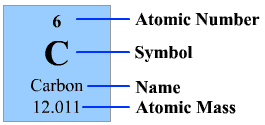 Summary: In one square of the periodic table on finds the following information: chemical name, chemical symbol, atomic number (protons), and atomic mass (protons + neutrons).Summary: In one square of the periodic table on finds the following information: chemical name, chemical symbol, atomic number (protons), and atomic mass (protons + neutrons).